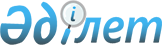 Об утверждении Правил обмена информацией единого накопительного пенсионного фонда с уполномоченной организацией об индивидуальных пенсионных счетах вкладчиков (получателей)
					
			Утративший силу
			
			
		
					Постановление Правительства Республики Казахстан от 26 августа 2013 года № 839. Утратило силу постановлением Правительства Республики Казахстан от 26 февраля 2015 года № 91      Сноска. Утратило силу постановлением Правительства РК от 26.02.2015 № 91 (вводится в действие со дня его первого официального опубликования).      ПРЕСС-РЕЛИЗ

      В соответствии с подпунктом 15) пункта 9 статьи 34 Закона Республики Казахстан от 21 июня 2013 года «О пенсионном обеспечении в Республике Казахстан» Правительство Республики Казахстан ПОСТАНОВЛЯЕТ:



      1. Утвердить прилагаемые Правила обмена информацией единого накопительного пенсионного фонда с уполномоченной организацией об индивидуальных пенсионных счетах вкладчиков (получателей). 



      2. Настоящее постановление вводится в действие по истечении десяти календарных дней после первого официального опубликования.       Премьер-Министр

      Республики Казахстан                       С. Ахметов

Утверждены          

постановлением Правительства 

Республики Казахстан    

от 26 августа 2013 года № 839 

Правила обмена информацией единого накопительного пенсионного

фонда с уполномоченной организацией об индивидуальных

пенсионных счетах вкладчиков (получателей)

      1. Настоящие Правила обмена информацией единого накопительного пенсионного фонда с уполномоченной организацией (далее - Центр) об индивидуальных пенсионных счетах вкладчиков (получателей) (далее - Правила) разработаны в соответствии с подпунктом 15) пункта 9 статьи 34 Закона Республики Казахстан от 21 июня 2013 года «О пенсионном обеспечении в Республике Казахстан» (далее - Закон) и определяют порядок предоставления единым накопительным пенсионным фондом информации Центру об индивидуальных пенсионных счетах вкладчиков (получателей).



      2. Информация, подлежащая обмену между единым накопительным пенсионным фондом и Центром о:

      1) индивидуальных пенсионных счетах вкладчиков (получателей),открытых по договорам о пенсионном обеспечении за счет обязательных пенсионных взносов, обязательных профессиональных пенсионных взносов;

      2) заключенных и прекративших действие с вкладчиками (получателями) договорах о пенсионном обеспечении за счет обязательных пенсионных взносов, обязательных профессиональных пенсионных взносов; 

      3) включении или невключении сведений о договорах о пенсионном обеспечении за счет обязательных пенсионных взносов, обязательных профессиональных пенсионных взносов в единый список физических лиц, заключивших договор о пенсионном обеспечении за счет обязательных пенсионных взносов, обязательных профессиональных пенсионных взносов.



      3. Единый накопительный пенсионный фонд один раз в год не позднее 15 числа месяца, следующего за отчетным годом, передает в Центр информацию по состоянию на 1 января года, указанную в подпункте 1) пункта 2 настоящих Правил, по форме согласно приложению к настоящим Правилам.



      4. Единый накопительный пенсионный фонд ежедневно передает в Центр информацию, указанную в подпункте 2) пункта 2 настоящих Правил, в порядке, определяемом центральным исполнительным органом в сфере социальной защиты населения. 



      5. Центр на основании представленной информации формирует:

      1) данные о разнице между суммой фактически внесенных обязательных пенсионных взносов, обязательных профессиональных пенсионных взносов с учетом уровня инфляции и суммой пенсионных накоплений в едином накопительном пенсионном фонде на 1 января года, следующего за отчетным, в том числе информацию по лицам, имеющим пенсионные накопления в едином накопительном пенсионном фонде, сформированном за счет обязательных пенсионных взносов, обязательных профессиональных пенсионных взносов, достигающим пенсионного возраста, в соответствии с пунктом 1 статьи 11 Закона;

      2) базу данных вкладчиков (получателей) по обязательным пенсионным взносам, обязательным профессиональным пенсионным взносам и единый список физических лиц, заключивших договор о пенсионном обеспечении за счет обязательных пенсионных взносов, обязательных профессиональных пенсионных взносов в порядке, определяемом уполномоченным органом в сфере социальной защиты населения. 



      6. Центр ежедневно передает в единый накопительный пенсионный фонд информацию, указанную в подпункте 3) пункта 2 настоящих Правил.



      7. Обмен информацией осуществляется электронным способом, с использованием финансовой автоматизированной системы транспорта информации.

Приложение                

к Правилам обмена информацией      

единого накопительного пенсионного   

фонда с Центром об индивидуальных   

пенсионных счетах вкладчиков (получателей) 

Информация об индивидуальных пенсионных счетах

вкладчиков (получателей)

_____________________________________

(указывается вид пенсионных взносов:

обязательные пенсионные взносы/ обязательные

профессиональные пенсионные взносы)      Графы 9-11 по каждой выплате /переводу пенсионных накоплений заполняются отдельно;

      *- в том числе перевод пенсионных накоплений вкладчика (получателя) в страховую организацию.
					© 2012. РГП на ПХВ «Институт законодательства и правовой информации Республики Казахстан» Министерства юстиции Республики Казахстан
				Номер индивидуального пенсионного счетаФамилияИмяОтчество (при наличии)Дата рожденияИИНПолСумма пенсионных накоплений на 1 января текущего годаСумма выплаты /перевода пенсионных накопленииДата выплаты /перевода пенсионных накопленииПричина выплаты /перевода пенсионных накоплений*1234567891011